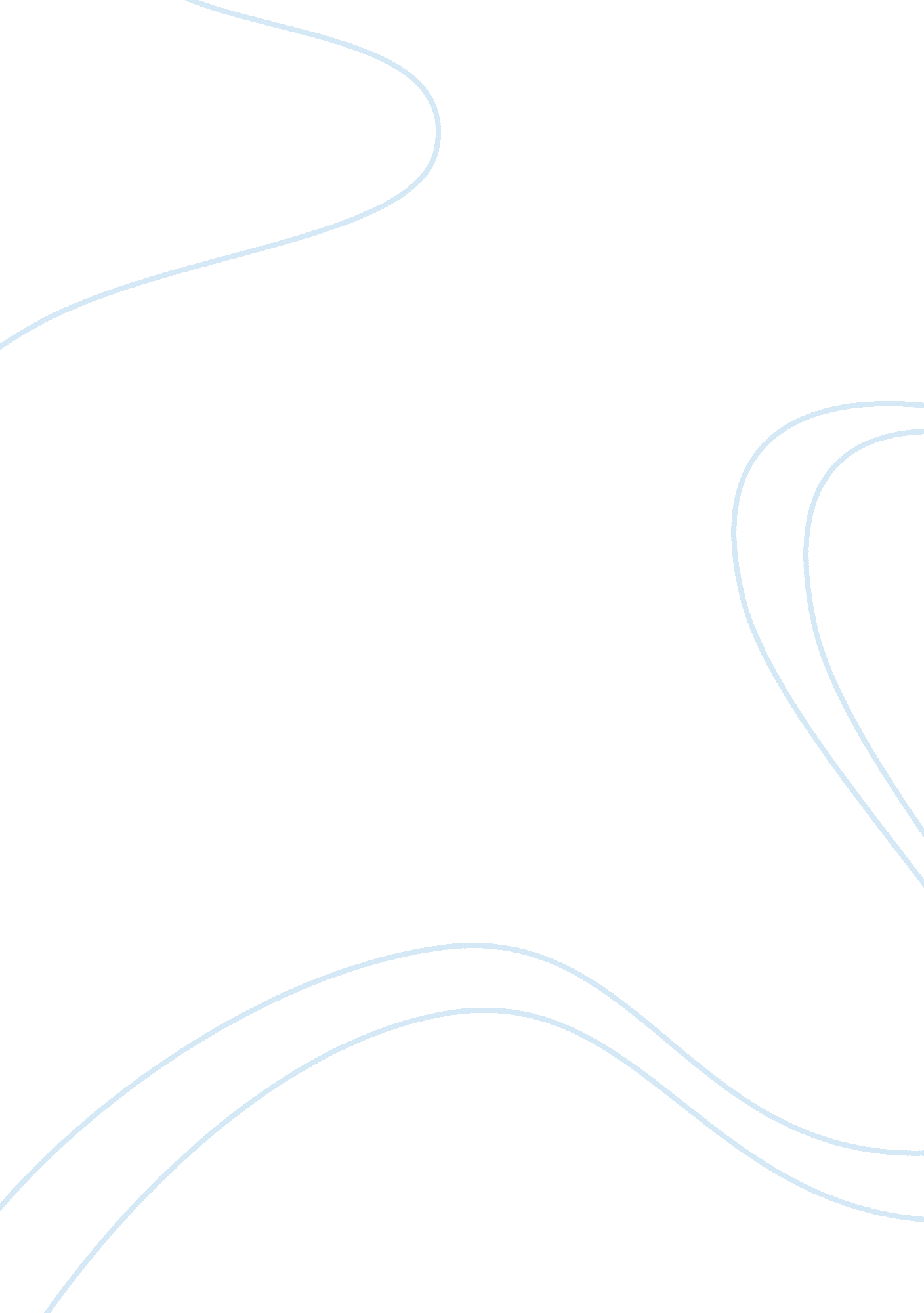 My favourite personalityPsychology, Personality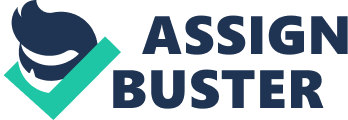 MY FAVOURITEPERSONALITYDr. Abdul Qadeer Khan As arrow of time moves, the Will of God prevails and is focused on the emergence of humans endowed with exceptional intellectual capabilities and creative abilities. Such are the men who, by their good deeds, fulfill the edict of God, as revealed in the Holy Quran: “ I have created man in the best of forms. ” (Al Quran; Surah 95; Ayah 04) These are the people, who are destined to make history in the elevation of nations. Such is the personality of Dr. Abdul Qadeer Khan, who is my favourite personality, who was born in Bhopal on April 1, 1936. As the time has unfolded itself, the Godly qualities enshrined in the words “ Qadeer” symbolized in the name of Dr. Abdul Qadeer Khan have raised the Pakistani nation to new heights in hightechnology. After receiving his earlyeducationin Bhopal, Dr. Abdul Qadeer Khan obtained the degree of Bachelor ofSciencein 1960 from the University of Karachi. Subsequently, he studied in Berlin, West Germany, Holland and Belgium and achieved high competence through attending several courses in metallurgical engineering. The restless soul of Dr. Abdul Qadeer Khan took him to several laboratories in Europe including Uranium Enrichment Plant in Holland. The scientific contributions of Dr. Khan have been recognized in several ways. As an active scientist and technologist, he has published more than 188 scientific research papers in international journals of high repute. It is entirely due to his efforts that the process of enrichment of Uranium was successfully completed in Pakistan. This breakthrough ultimately resulted in the historic explosion of six nuclear bombs on May 28 and May 30, 1998. Dr. Khan is the only Pakistani to have received the highest civil award of “ Nishan-i-Imtiaz” twice. He is a person imbued with the spirit of serving the cause of Pakistan and Muslim Ummah through his able researches, high acumen, intellectual robustness and unwavering devotion. He has been awarded 42 gold medals by various national institutions and organizations. As an ardent supporter of higher education, he sits on the Boards of Governors and Syndicates of numerous universities and institutes. It is rare that a person in single life time accomplishes so much. This is done only by men who are endowed with special abilities by God and who prepare themselves throughhard workand devotion to fulfill the mission of serving mankind. May Allah guide our youngsters to the path, which is presented by Dr. Khan. 